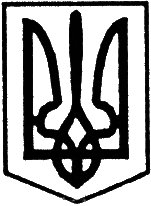 УКРАЇНАУльяновська районна радаКіровоградської області  друга  сесія Сьомого скликанняР і ш е н н я                                                                        від   “18”  грудня  2015 року	                                                    №15м. Ульяновка  Про звіт про використання коштів резервного фонду районного бюджетуза 9 місяців 2015 рокуВідповідно до п.17 частини 1 статті 43 Закону України “Про місцеве самоврядування в Україні”, статті 24 Бюджетного кодексу України, заслухавши інформацію про звіт про використання коштів резервного фонду районного бюджету за 9 місяців 2015 року, враховуючи рекомендації постійної комісії з питань планування, бюджету і фінансів,районна рада ВИРІШИЛА:1.Затвердити звіт про використання коштів резервного фонду районного бюджету за  9 місяців 2015 року, додається.. Голова районної ради                                                      І.КРИМСЬКИЙ